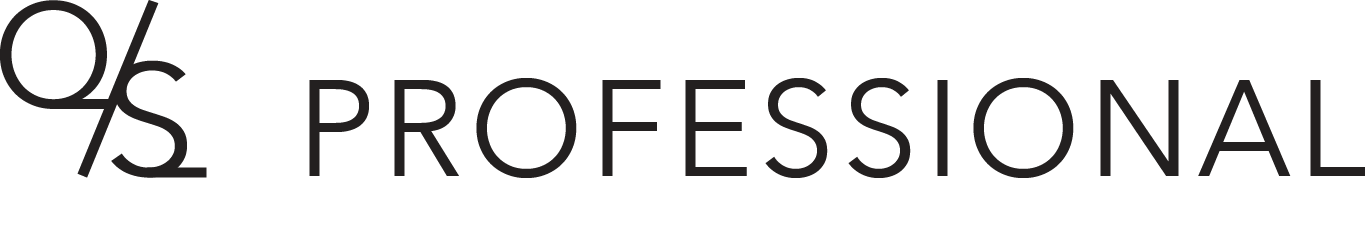 ΕΝΤΥΠΟ ΑΙΤΗΣΗΣ ΕΠΙΣΤΡΟΦΗΣΔΙΑΔΙΚΑΣΙΑ ΕΠΙΣΤΡΟΦΗΣ ΠΡΟΪΟΝΤΟΣΑ) Διαβάστε ολόκληρο το έντυποΒ) Συμπληρώστε τα στοιχεία και τις λεπτομέρειες που σας ζητούνταιΓ) Πακετάρετε τα προϊόντα που θέλετε να επιστρέψετε Δ) Στείλτε τα προϊόντα στη διεύθυνση : QS PROFESSIONAL, Τμήμα Επιστροφών E-SHOP,				19ο χλμ Παιανίας – Μαρκοπούλου, Παιανία Αττικής, ΤΚ 19002ΠΡΟΪΌΝΤΑ ΠΡΟΣ ΕΠΙΣΤΡΟΦΗΚωδικός/ Όνομα Πελάτη :Αριθμός Παραστατικού :ΑΝΤΙΚΑΤΑΣΤΑΣΗ ΜΕ :  ΕΠΙΣΤΡΟΦΗ ΧΡΗΜΑΤΩΝ  :  IBAN Λογ/σμου:Τράπεζα :Όνομα Δικαιούχου :ΗΜΕΡΟΜΗΝΙΑ						                          	ΥΠΟΓΡΑΦΗΚΩΔΙΚΟΣ ΠΡΟΪΟΝΤΟΣΠΟΣΟΤΗΤΑ (ΤΜΧ)ΤΙΜΗ ΜΟΝΑΔΟΣΑΙΤΙΑ ΕΠΙΣΤΡΟΦΗΣΕΝΑΛΛΑΚΤΙΚΕΣ          ΑΝΤΙΚΑΤΑΣΤΑΣΗ           ΕΠΙΣΤΡΟΦΗ ΧΡΗΜΑΤΩΝ           ΑΝΤΙΚΑΤΑΣΤΑΣΗ           ΕΠΙΣΤΡΟΦΗ ΧΡΗΜΑΤΩΝ           ΑΝΤΙΚΑΤΑΣΤΑΣΗ           ΕΠΙΣΤΡΟΦΗ ΧΡΗΜΑΤΩΝΚΩΔΙΚΟΣ ΠΡΟΪΟΝΤΟΣΠΟΣΟΤΗΤΑ (ΤΜΧ)ΠΑΡΑΤΗΡΗΣΕΙΣ